  КАРАР			                                            РЕШЕНИЕ  09 гинуар  2020 й.                   № 24-2                           09 января 2020 г.Об утверждении состава жилищной комиссии  сельского поселения Сарайсинский сельсовет муниципального района Стерлибашевский район Республики Башкортостан  В соответствии со статьей 13 Регламента Совета сельского поселения Сарайсинский сельсовет муниципального района Стерлибашевский район Республики Башкортостан Совет сельского поселения Сарайсинский сельсовет муниципального района Стерлибашевский район Республики Башкортостан решил:1. Сформировать состав жилищной комиссии  в количестве из 3-х человек:1. Байназарова Раушан Мансуровна – председатель комиссии;2. Абдуллина Гузель Ишбирдовна – секретарь комиссии;         3. Кидрячева Ильдара Тимерхановича – член комиссии.Главасельского поселения Сарайсинский сельсоветмуниципального района Стерлибашевский  районРеспублики Башкортостан                                                           Р.М.БайназароваБАШҠОРТОСТАН  РЕСПУБЛИКАҺЫСТӘРЛЕБАШ РАЙОНЫМУНИЦИПАЛЬ РАЙОНЫНЫҢ                                             ҺАРАЙCА АУЫЛ СОВЕТЫАУЫЛ БИЛӘМӘҺЕСОВЕТЫ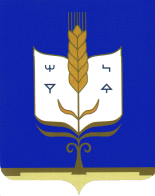 СОВЕТ                                                                                               СЕЛЬСКОГО ПОСЕЛЕНИЯ                                                                                                                                                                                                                       САРАЙСИНСКИЙ СЕЛЬСОВЕТ                                           МУНИЦИПАЛЬНОГО РАЙОНА                          СТЕРЛИБАШЕВСКИЙ  РАЙОН                               РЕСПУБЛИКИ БАШКОРТОСТАН